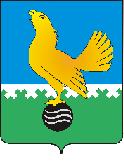 МУНИЦИПАЛЬНОЕ ОБРАЗОВАНИЕгородской округ Пыть-ЯхХанты-Мансийского автономного округа-ЮгрыАДМИНИСТРАЦИЯ ГОРОДАП О С Т А Н О В Л Е Н И ЕОт 31.05.2022									№ 212-паОб утверждении порядка предоставления субсидии в целях возмещения затрат в связи с реализацией мероприятий по благоустройству территории города Пыть-Яха (выполнение работ по содержанию и ремонту сооружения «Фонтан»)(в ред. от 01.02.2023 №27-па)	В соответствии со статьей 78 Бюджетного кодекса Российской Федерации, постановлением Правительства Российской Федерации от 18.09.2020 № 1492  «Об общих требованиях к нормативным правовым актам, муниципальным правовым актам, регулирующим предоставление субсидий, в том числе грантов в форме субсидий, юридическим лицам, индивидуальным предпринимателям, а также физическим лицам - производителям товаров, работ, услуг, и о признании утратившими силу некоторых актов Правительства Российской Федерации и отдельных положений некоторых актов Правительства Российской Федерации»:Утвердить порядок предоставления субсидии в целях возмещения затрат в связи с реализацией мероприятий по благоустройству территории города Пыть-Яха (выполнение работ по содержанию и ремонту сооружения «Фонтан»), согласно приложению.Считать утратившим силу постановления администрации города:- от 13.10.2017 № 259-па «О порядке предоставления субсидии в целях возмещения затрат, в связи с реализацией мероприятий по благоустройству и озеленению городских территорий»;- от 02.03.2018 № 37-па «О внесении изменения в постановление администрации города от 13.10.2017 № 259-па «О порядке предоставления субсидии в целях возмещения затрат в связи с реализацией мероприятий по благоустройству и озеленению городских территорий». Отделу по внутренней политике, связям с общественными организациями и СМИ управления по внутренней политике (О.В. Кулиш) опубликовать постановление в печатном средстве массовой информации «Официальный вестник» и дополнительно направить для размещения в сетевом издании в информационно-телекоммуникационной сети «Интернет» - pyt-yahinform.ru.Отделу по обеспечению информационной безопасности                                (А.А. Мерзляков) разместить постановление на официальном сайте администрации города в сети Интернет.Настоящее постановление вступает в силу после его официального опубликования. Контроль за выполнением постановления возложить на заместителя главы города (направление деятельности жилищно-коммунальные вопросы).Глава города Пыть-Яха                                                                         А.Н. Морозов Приложениек постановлению администрации города Пыть-Яха           от 31.05.2022 № 212-паПорядокпредоставления субсидии в целях возмещения затрат в связи с реализациеймероприятий по благоустройству территории города Пыть-Яха(выполнение работ по содержанию и ремонту сооружения «Фонтан») (далее – Порядок)1. Общие положения о предоставлении субсидии1.1. Настоящий Порядок определяет цели, условия и порядок предоставления из бюджета города Пыть-Яха субсидии в целях возмещения затрат в связи с реализацией мероприятий по благоустройству территории города Пыть-Яха.1.2. Основные понятия, используемые в настоящем Порядке: - субсидия - бюджетные ассигнования, предоставляемые из местного бюджета на безвозмездной и безвозвратной основе, в пределах бюджетных ассигнований и лимитов бюджетных обязательств, утвержденных решением Думы города Пыть-Яха о бюджете города Пыть-Яха на очередной финансовый год и плановый период;- выполнение работ по содержанию и ремонту сооружения «Фонтан» - выполнение работ по ремонту, техническому обслуживанию инженерного оборудования сооружения «Фонтан», в том числе выполнение работ по монтажу средств автоматики, телемеханики, контрольно-измерительных приборов и их пуско-наладка.1.3. Цель предоставления Субсидии - возмещение затрат в связи с реализацией мероприятий по благоустройству территории города Пыть-Яха, а именно: выполнение работ по содержанию и ремонту сооружения «Фонтан», в соответствии с разделом 0500 «Жилищно-коммунальное хозяйство», подраздел 0503 «Благоустройство» в пределах лимитов бюджетных обязательств, утвержденных на очередной финансовый год в установленном порядке в рамках муниципальной программы «Содержание городских территорий, озеленение и благоустройство в городе Пыть-Яхе».1.4.	Администрация города Пыть-Яха осуществляет функции главного распорядителя бюджетных средств. 	Управление по жилищно-коммунальному комплексу, транспорту и дорогам администрации города является уполномоченным органом по реализации настоящего Порядка (далее – Уполномоченный орган).	1.5. Получатели субсидии - юридические лица (за исключением государственных (муниципальных) учреждений), индивидуальные предприниматели, имеющие заключенные и зарегистрированные в установленном законом порядке договоры аренды (хозяйственного ведения) объекта «Сооружение «Фонтан», находящегося в муниципальной собственности, и выполняющие работы по его содержанию и ремонту.	1.6.	Сведения о субсидии размещаются на едином портале бюджетной системы Российской Федерации в информационно-телекоммуникационной сети «Интернет» (в разделе единого портала) не позднее 15-го рабочего дня, следующего за днем принятия решения о бюджете (решения о внесении изменений в решение о бюджете).1.7. 	Отбор получателей субсидии не проводится. Субсидия носит заявительный характер.2. Условия и порядок предоставления субсидийПолучатель субсидии на 1-е число месяца, предшествующего месяцу заключения договора о предоставлении субсидии, должен соответствовать следующим требованиям:	2.1.1.	юридические лица не должны находиться в процессе реорганизации (за исключением реорганизации в форме присоединения к юридическому лицу, являющемуся получателем субсидии, другого юридического лица), ликвидации, в отношении них не введена процедура банкротства, деятельность юридического лица не приостановлена в порядке, предусмотренном законодательством Российской Федерации;2.1.2.	в реестре дисквалифицированных лиц отсутствуют сведения о дисквалифицированных руководителе, членах коллегиального исполнительного органа, лице, исполняющем функции единоличного исполнительного органа, или главном бухгалтере юридического лица-получателя субсидии;2.1.3.	получатели субсидии не должны являться иностранными юридическими лицами, в том числе местом регистрации которых является государство или территория, включенные в утверждаемый Министерством финансов Российской Федерации перечень государств и территорий, используемых для промежуточного (офшорного) владения активами в Российской Федерации (далее - офшорные компании), а также российскими юридическими лицами, в уставном (складочном) капитале которых доля прямого или косвенного (через третьих лиц) участия офшорных компаний в совокупности превышает 25 процентов (если иное не предусмотрено законодательством Российской Федерации). При расчете доли участия офшорных компаний в капитале российских юридических лиц не учитывается прямое и (или) косвенное участие офшорных компаний в капитале публичных акционерных обществ (в том числе со статусом международной компании), акции которых обращаются на организованных торгах в Российской Федерации, а также косвенное участие таких офшорных компаний в капитале других российских юридических лиц, реализованное через участие в капитале указанных публичных акционерных обществ;2.1.4.	получатели субсидии не должны получать средства из местного бюджета на основании иных нормативных правовых актов Российской Федерации (нормативных правовых актов ХМАО-Югры, муниципальных нормативных правовых актов) на цели, установленные настоящим порядком.2.1.5. получатели субсидии не должны находиться в перечне организаций и физических лиц, в отношении которых имеются сведения об их причастности к экстремистской деятельности или терроризму, либо в перечне организаций и физических лиц, в отношении которых имеются сведения об их причастности к распространению оружия массового уничтожения.2.1.6	получатели субсидии имеют право пользования сооружением «Фонтан», находящимся в муниципальной собственности;2.2. Проверка получателя субсидии осуществляется на основании представленных документов, а также направления межведомственных запросов в соответствии с Федеральным законом от №210-ФЗ «О предоставлении государственных и муниципальных услуг».2.3. Перечень документов, представляемых получателем субсидии для подтверждения соответствия требованиям, указанным в пункте 2.1 настоящего раздела, и требования к указанным документам:2.3.1. Перечень документов, предоставляемых получателем субсидии самостоятельно:	а)	заявление о предоставлении субсидии по форме согласно приложению к настоящему Порядку;	б)	документ, подтверждающий полномочия представителя получателя субсидии (заверенная получателем субсидии копия);	в)	учредительные документы получателя	субсидии (заверенная получателем субсидии копия);	г) номер расчетного счета для перечисления субсидии, открытый Заявителем в учреждениях Центрального банка Российской Федерации, кредитных организациях, лицевого счета открытого в комитете по финансам администрации города Пыть-Яха.	д)	документы, подтверждающие фактический объем выполненных работ по содержанию и ремонту сооружения «Фонтан»: - акты технического осмотра свидетельствующие о необходимости выполнения работ по ремонту и содержанию сооружения «Фонтан», - локальные сметные расчеты на выполнение работ по содержанию и ремонту сооружения «Фонтан», - копии договоров о выполнении работ, оказании услуг, купли-продажи  материалов, комплектующих, расходных материалов, копии актов о приемке выполненных работ по форме КС-2, справки о стоимости выполненных работ и затрат по форме КС-3, подтверждающие фактическое выполнение работ (оказание услуг) или копии актов выполненных работ, оказанных услуг, приема передачи товаров, товарных накладных,- общий журнал производства работ,- исполнительская документация.2.3.2. Документы, которые запрашиваются Уполномоченным органом в порядке межведомственного взаимодействия:	а)	выписка из Единого государственного реестра юридических лиц актуальная на день подачи документов;	б) документы, подтверждающие право пользования сооружением «Фонтан» - копии договоров аренды, хозяйственного ведения.	Получатель субсидии вправе представить по собственной инициативе документы, указанные в настоящем подпункте.2.3.3. Копии представленных документов должны быть заверены подписью руководителя организации и печатью (при наличии), а также прошнурованы и пронумерованы с приложением описи представленных документов. Ответственность за достоверность представленных документов несет получатель субсидии.2.3.4. Заявление о предоставлении субсидии и документы предоставляются юридическими лицами, индивидуальными предпринимателями один раз в год, за исключением документов, указанных «в подпункте «д» пункта 2.3.1 настоящего Порядка. Документы, указанные в подпункте «е» пункта 2.3.1 настоящего Порядка предоставляются ежеквартально при условии завершения работ, не позднее 10 числа месяца, следующего за отчетным периодом, за декабрь текущего года не позднее 20 декабря текущего года. Одновременно с указанными документами предоставляется заявление получателя субсидии о перечислении суммы субсидии с указанием ее размера.2.4. Уполномоченный орган в течение 10 (десяти) рабочих дней после поступления заявления о предоставлении субсидии и документов обеспечивает рассмотрение документов, указанных в пункте 2.3 настоящего Порядка. 2.5. Уполномоченный орган, в течение 3 (трех) рабочих дней после проверки предоставленных Заявителями документов, подготавливает проект распоряжения администрации города Пыть-Яха о предоставлении субсидии либо письмо об отказе в предоставлении субсидии. Решение об отказе в предоставлении субсидии оформляется письмом за подписью главы города Пыть-Яха и направляется заявителю в течение 3-х рабочих дней со дня подписания.2.6. При получении отказа в предоставлении субсидии, организация, индивидуальный предприниматель имеют право направить заявление о предоставлении субсидии повторно. Повторное направление документов является новым обращением. 2.7. Основания для отказа получателю субсидии в предоставлении субсидии:а) несоответствие представленных получателем субсидии документов требованиям, определенным в соответствии с пунктами 2.3.1 и 2.3.3 настоящего раздела, или непредставление (представление не в полном объеме) указанных документов; б) установление факта недостоверности представленной получателем субсидии информации;в) превышение размера субсидии лимитам бюджетных обязательств, утвержденных на очередной финансовый год в установленном порядке в рамках муниципальной программы «Содержание городских территорий, озеленение и благоустройство в городе Пыть-Яхе».2.8. Субсидия предоставляется ежеквартально в размере 100% фактических затрат, понесенных получателем субсидии, в пределах доведенных лимитов бюджетных обязательств на реализацию муниципальной программы «Содержание городских территорий, озеленение и благоустройство в городе Пыть-Яхе».При расчете размера субсидии учитываются расходы, понесенные получателем субсидии для выполнения работ по содержанию и ремонту сооружения «Фонтан», в том числе:-	расходы на оплату труда;-	расходы на приобретение материалов, комплектующих, оборудования, ГСМ, вывоз и утилизация ТБО;-	уплату налогов, сборов, страховых взносов и иных обязательных платежей в бюджетную систему Российской Федерации;-	прочие подтвержденные расходы, непосредственно связанные с выполнением работ по содержанию и ремонту сооружения «Фонтан».2.9. 	Основанием для перечисления субсидии является соглашение о предоставлении субсидий (далее – Соглашение), заключенное между администрацией города и получателем субсидий.Соглашение о предоставлении субсидии заключается на основании распоряжения администрации города о предоставлении субсидии в течение 10 дней со дня подписания указанного распоряжения. Предложение о заключении дополнительного соглашения к соглашению, в том числе дополнительного соглашения о расторжении соглашения, рассматриваются сторонами в течении 5 рабочих дней.Соглашение, дополнительное соглашение к соглашению, в том числе дополнительного соглашения о расторжении соглашения (при необходимости) заключаются в соответствии с типовыми формами, установленными комитетом по финансам администрации города для соответствующего вида субсидии. 2.10. Обязательными положениями, включаемыми в соглашение о предоставлении субсидии, являются условия:	а)	о согласовании новых условий соглашения или о расторжении соглашения   при   недостижении согласия   по новым условиям в случае уменьшения главному распорядителю как получателю бюджетных средств ранее доведенных лимитов бюджетных обязательств. В целях согласования новых условий соглашения Уполномоченный орган направляет в адрес получателя субсидии письменное уведомление о необходимости изменения условий соглашения не позднее 1 рабочего дня до дня перечисления субсидии;	б)	о согласии получателя субсидии, а также лиц, получающих средства на основании договоров, заключенных с получателями субсидий (за исключением государственных (муниципальных) унитарных предприятий, хозяйственных товариществ и обществ с участием публично-правовых образований в их уставных (складочных) капиталах, а также коммерческих организаций с участием таких товариществ и обществ в их уставных (складочных) капиталах), на осуществление в отношении них проверки главным распорядителем как получателем бюджетных средств и органом муниципального финансового контроля за соблюдением целей, условий и порядка предоставления субсидии.2.11. Перечисление субсидии осуществляется главным распорядителем бюджетных средств на расчетный счет получателя субсидии, открытый в учреждениях Центрального банка Российской Федерации или кредитных организациях, указанный в соглашении, в течение 10 рабочих дней со дня подписания соглашения.2.12.	За счет средств субсидии получателям субсидии, а также иным юридическими лицам, получающим средства на основании договоров, заключенных с получателями субсидии, запрещается приобретать средства иностранной валюты, за исключением операций, осуществляемых в соответствии с валютным законодательством Российской Федерации при закупке (поставке) высокотехнологичного импортного оборудования, сырья и комплектующих изделий, а также связанных с достижением целей предоставления этих средств иных операций, определенных правовым актом.2.13. Достигнутые результаты предоставления субсидии должны соответствовать результатам муниципальной программы «Содержание городских территорий, озеленение и благоустройство в городе Пыть-Яхе» и обеспечивать надлежащее содержание сооружения «Фонтан», его бесперебойную работу в течение летнего периода.В соглашениях указывается точная дата завершения и конечное значение результатов (конкретной количественной характеристики итогов), которое должно соответствовать типам результатов предоставления субсидии, определенным в соответствии с установленным Министерством финансов Российской Федерации порядком проведения мониторинга достижения результатов предоставления субсидии.3. Требование к отчетностиОтчет о достижении результатов, указанных в пункте 2.13 раздела 2 настоящего Порядка, об осуществлении расходов за счет средств субсидии, предоставляется по формам, определенным типовыми формами соглашений о предоставлении субсидии. 3.2. Получатель субсидии не позднее 20 рабочего дня, следующего за днем перечисления субсидии представляет в Уполномоченный орган платежные поручения, подтверждающие оплату произведенных расходов.4. Требования об осуществлении контроля (мониторинга) за соблюдением условий и порядка предоставления субсидий и меры ответственности за их нарушениеВ отношении получателя субсидии и лиц, получающих средства на основании договоров, заключенных с получателями субсидий (за исключением государственных (муниципальных) унитарных предприятий, хозяйственных товариществ и обществ с участием публично-правовых образований в их уставных (складочных) капиталах, коммерческих организаций с участием таких товариществ и обществ в их уставных (складочных) капиталах), осуществляются проверки главным распорядителем как получателем бюджетных средств (в лице уполномоченного органа) соблюдения порядка и условий предоставления субсидии, в том числе в части достижения результатов предоставления субсидии, а также проверки органами муниципального финансового контроля соблюдения получателем субсидии порядка и условий предоставления субсидии в соответствии со статьями 268.1 и 269.2 Бюджетного кодекса Российской Федерации.4.2. Средства субсидии подлежат возврату в бюджет города Пыть-Яха в случае: 1) нарушения получателем субсидии порядка и условий предоставления субсидии, выявленного по фактам проверок, проведенных главным распорядителем бюджетных средств в лице уполномоченного органа и органом муниципального финансового контроля; 2) наличия в представленных документах недостоверной информации; 3) недостижения установленного значения результатов предоставления субсидии. 4.3. Уполномоченный орган в течение 5 рабочих дней со дня выявления случая, указанного в пункте 4.2. настоящего Порядка, направляет получателю субсидии письменное требование о возврате в бюджет города Пыть-Яха субсидии.Возврат средств субсидии осуществляется в течение 15 рабочих дней со дня получения требования. 	В случае нарушения установленного срока возврата средств субсидии, администрация города Пыть-Яха взыскивает средства субсидии в судебном порядке в соответствии с действующим законодательством Российской Федерации.4.4.	С 1 января 2023 года осуществляется мониторинг достижения результатов предоставления субсидии исходя из достижения значений результатов предоставления субсидии, определенных соглашением, и событий, отражающих факт завершения соответствующего мероприятия по получению результата предоставления субсидии (контрольная точка), в порядке и по формам, которые установлены Министерством финансов Российской Федерации.Приложениек Порядку предоставления субсидии в целях возмещения затрат в связи с реализациеймероприятий по благоустройству территории города Пыть-Яха(выполнение работ по содержанию и ремонту сооружения «Фонтан»)В Управление по жилищно-коммунальному комплексу, транспорту и дорогам администрации города Пыть-Яха от_________________________________ ___________________________________ ___________________________________ ЗАЯВЛЕНИЕо предоставлении субсидииПрошу предоставить субсидию на ______________________________ ____________________________________________________________________________________________________________________________________ в соответствии с Порядком, утвержденным постановлением администрации города Пыть-Яха от ___.___.20__ № ____Опись документов прилагается.Приложение: на ________ листах в одном экземпляре.Руководитель:___________________ ____________ ______________________(должность руководителя) (подпись) (инициалы, фамилия)м. п. (дата)